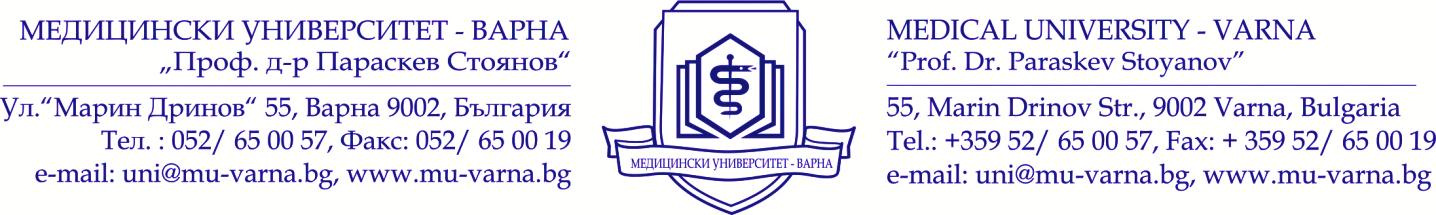 Уважаеми колеги, Бихме искали да Ви поканим на СДО курс - обучение организирано от Медицински университет- Варна и фондация „Карин дом“ на тема: „Съвременна подкрепа за кърмене“. Курсът ще се проведе от 28.01 до 30.01 и от 26.02 до 28.02.2016г. Той е предназначен за специлисти от всички медицински направления, в това число лекари, медицински сестри , акушерки, рехабилитатори, кинезитерапевти, лаборанти, здравен мениджмънт и др. Лектори в курса ще бъдат доц. д-р Ружа Панчева, доц. д-р Миглена Георгиева, доц. д-р Дарина Найденова, доц. д-р Наталия Ушева, ак. Симонета Попова. Желаещите биха могли да подадат заявление и небходимите за това документи - копие на диплома за образование отговарящо на описаните професионални направления, копие на диплома за висше образование и платежно бордеро от заплатанета такса от 100лв. до 20.01.2016г.: лично в Медицински университет „Проф. д-р Параскев Стоянов“ на ул. Марин Дринов №55 - отдел Следдипломно обучение стая 206 илина следния e-mail: sdo@mu-varna.bgЗа заплащане на таксите:
БАНКОВА СМЕТКА на МУ-ВАРНА 
Банка ДСК ЕАД, 
Клон Варна 
BIC: STSABGSF 
IBAN: BG24STSA93003100040700 Организатор на курса:Доц. д-р Ружа Панчева, д.м. E- mail: rouzha.pancheva@gmail.comЗа повече информация: Ак. Симонета Попова, тел. 0884 183 504 Е-mail: simonetapopova@gmail.comДиана Григорова, СДО обучение, МУ-ВарнаТел. 052 677 016E-mail: sdo@mu-varna.bg